от 28 ноября 2023 года № 91Вопросы финансов          Семисолинская сельская администрация Моркинского муниципального района Республики Марий Эл  п о с т а н о в л я е т: Увеличить расходы бюджета Семисолинского сельского поселения Моркинского муниципального района Республики Марий Эл  на 2023 год в сумме 11,5 тыс. рублей по подразделу 0104 "Функционирование Правительства Российской Федерации, высших исполнительных органов государственной власти субъектов Российской Федерации, местных администраций" за счет соответствующего уменьшения расходов по подразделу 0503 "Благоустройство";2. Рекомендовать Финансовому управлению Администрации Моркинского муниципального района подготовить проект решения            о внесении изменений в Решение Собрание депутатов Семисолинского сельского поселения «О бюджете Семисолинского сельского поселения Моркинского муниципального района Республики Марий Эл                 на  2023 год и плановый период 2024 и 2025 годов».           3. Контроль по исполнению настоящего постановления возложить на исполняющего обязанности руководителя Финансового управления Администрации Моркинского муниципального района Хасанову Л.Р.Глава Семисолинскойсельской  администрации                                                В.В.КонстантиновРОССИЙ ФЕДЕРАЦИЙМАРИЙ ЭЛ РЕСПУБЛИКАМОРКО МУНИЦИПАЛЬНЫЙ РАЙОНЫНСЕМИСОЛА  ЯЛЫСЕАДМИНИСТРАЦИЙПУНЧАЛ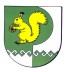 РОССИЙСКАЯ ФЕДЕРАЦИЯРЕСПУБЛИКА МАРИЙ ЭЛМОРКИНСКИЙМУНИЦИПАЛЬНЫЙ РАЙОН СЕМИСОЛИНСКАЯ СЕЛЬСКАЯ АДМИНИСТРАЦИЯПОСТАНОВЛЕНИЕ